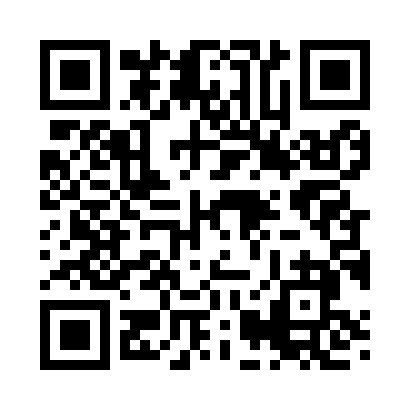 Prayer times for Cornerville, Arkansas, USAWed 1 May 2024 - Fri 31 May 2024High Latitude Method: Angle Based RulePrayer Calculation Method: Islamic Society of North AmericaAsar Calculation Method: ShafiPrayer times provided by https://www.salahtimes.comDateDayFajrSunriseDhuhrAsrMaghribIsha1Wed5:036:181:054:477:529:072Thu5:026:171:054:477:539:083Fri5:016:161:054:477:539:094Sat4:596:151:044:477:549:105Sun4:586:141:044:487:559:116Mon4:576:131:044:487:569:127Tue4:566:131:044:487:569:138Wed4:556:121:044:487:579:149Thu4:546:111:044:487:589:1510Fri4:536:101:044:487:599:1611Sat4:526:091:044:487:599:1712Sun4:516:081:044:488:009:1813Mon4:506:081:044:488:019:1914Tue4:496:071:044:488:029:2015Wed4:486:061:044:488:029:2116Thu4:476:061:044:488:039:2217Fri4:466:051:044:488:049:2318Sat4:456:041:044:498:059:2419Sun4:446:041:044:498:059:2520Mon4:436:031:044:498:069:2621Tue4:426:021:044:498:079:2722Wed4:426:021:054:498:079:2823Thu4:416:011:054:498:089:2924Fri4:406:011:054:498:099:3025Sat4:396:001:054:498:109:3126Sun4:396:001:054:508:109:3127Mon4:386:001:054:508:119:3228Tue4:385:591:054:508:119:3329Wed4:375:591:054:508:129:3430Thu4:365:581:054:508:139:3531Fri4:365:581:064:508:139:36